Chapter 2  Data Analysis											Kron	2.2 Scientific Notation M  x  10n  							*** all digits in Sci Not are significant*** 1    M  <  10  n = integer  (…-2,-1,0,1,2…)1.  63000	2.  0.000372		3.  34004303000 		4.  3.45 x 10-3		5.  2.34 x 107Significant Figures (Sig Figs) 		__________________!!Sig Figs 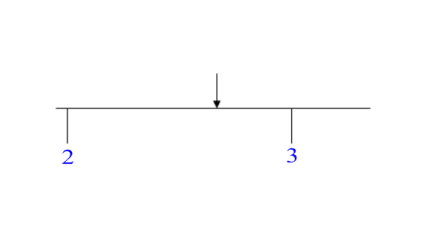 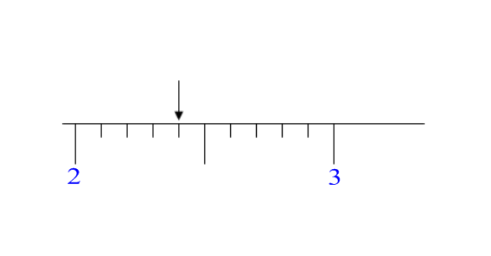 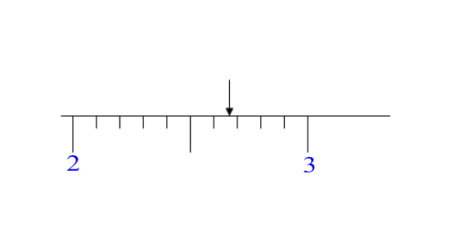  * 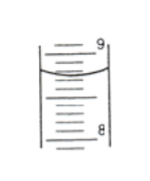 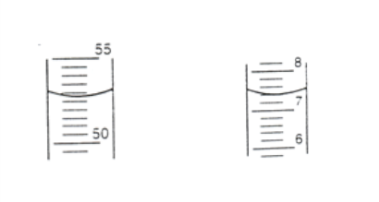 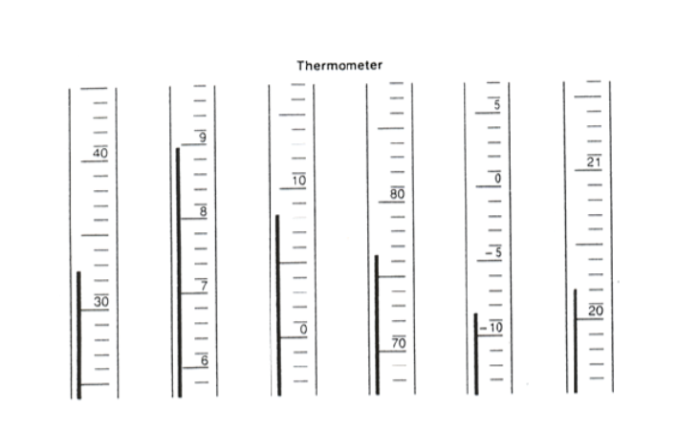 Rules for determining sig figs1.  2.   	A.   Trailing zeros (that follow a non-zero number) with no decimal point (not SF's)    	10000 		3207000 		2.3000 			1000.0   	1.00 x 1028    	 B.   Zeros used to indicate place (leading zero's in front only).  (not SF's) 	0.000670 	0.00343	 	0.00303		1.00300300** General Rule : 								**** All digits listed in Sci Not are significant** 1.35 x 102			 2.3 x 105			3.60 x 105** 									**   (BASICALLY IGNORE)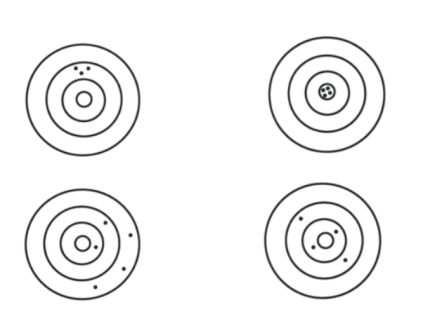 __________________ * refers to how close a measured value is to the accepted value __________________ * refers to how close a series of measurements are to each other  Accepted = 11.50Group A  	10.50 		12.53 		13.58		15.35 	Group B 	11.75 		10.50 		12.50		11.25 	Group C 	11.52		11.51 		11.49 		11.50 	Group D	13.52		13.54		13.55		13.53Relative Error (ER) (Percent Error) (% error)ER =   							Units reported as  %		** sig figs are based on the number of the observed (lab)**		*** report to same number of sig figs***A = O = 	2.1 Units of MeasurementsSI measurement							(Le Systèm International d'Unités) * 					*						* Standards  * Fundamental SI units  * ______________________ * combination of fundamental units Example : Prefixes  	Base ten system, easy to convert. Must learn!!Dimensional Analysis (converting) 	 * a method of converting using units as algebraic factors 		(				)Conversion factors  	* ratio derived from units		 (						)Example: 234 km →  m?  						 1000 ms  → hs? 						 345 kL →mL?  						 25.34 oz →kg? 				 	 1.3 yrs →s?35 cm3 → m3?125 in2 → cm2?403 m/s → cm/hr?875 yd → mm?2.4 Representing DataVariable	- Direct Proportion / Direct relationship	*	dividing two variables gives a constant 	*Inverse Proportion (indirect)*	product of two variables has a constant    		*	